INSTRUCCIONESPara llevar a cabo la evaluación, le solicitamos diligenciar el formato teniendo en cuenta que el lector previsto para las crónicas es el joven estudiante tolimense. Buscamos que la crónica sea atractiva para el público objetivo. Evaluar, en la columna de la derecha, el puntaje que usted asigne a la pregunta, de conformidad con el puntaje máximo de cada una. Justificar cada puntaje con argumentos en el espacio asignado debajo de cada pregunta. EVALUACIÓNRECOMENDACIÓN FINAL PERFIL DEL PAR EVALUADOR Firma del evaluador  Fecha:	EVALUACIÓN DE CRÓNICAS PERIODÍSTICASPar externo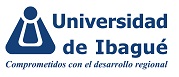 Crónica en evaluaciónTítulo:  Criterio de evaluaciónPuntaje máximoPuntaje asignado1. El lenguaje utilizado cumple con las características del lenguaje periodístico —claridad, concisión, sencillez, precisión— y con el propósito del proyecto.202. Utiliza diversas fuentes de información (testimoniales y documentales) que confrontan diferentes puntos de vista.103. Las fuentes son atribuidas debidamente y están claramente identificadas dentro del texto.104. La crónica desarrolla de manera coherente la historia y las circunstancias esenciales del personaje (manejo del tiempo y de las secuencias narrativas).105. La crónica maneja un adecuado ritmo narrativo, con economía literaria y eficacia en la narración de la historia del personaje.107. Aporta información enriquecedora sobre el contexto y las personas cercanas al protagonista, sin desviarse del tema principal.108. Reúne información pertinente y relevante acerca del personaje. 109. Deja en evidencia para el lector la huella que dejó el personaje en la historia del Tolima1010. Las fotografías complementan la información y tienen relación directa con el tema central de la crónica.10Total 100Recomendaciones sobre el contenidoRecomendaciónPuntuaciónCalificaciónLa crónica se puede publicar.80-100La crónica se puede publicar con modificaciones.60-79No se recomienda su publicación.<50IdentificaciónNombre: IdentificaciónCédula: IdentificaciónC-Electrónico: IdentificaciónCelular: VinculaciónNombre: VinculaciónSitio web: Nivel académico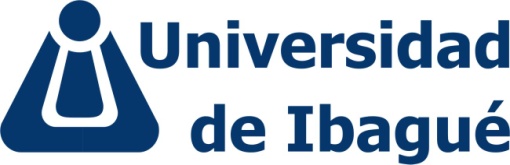 Último título:  Nivel académicoInstitución: 